Załącznik nr 3 do konkursu ofert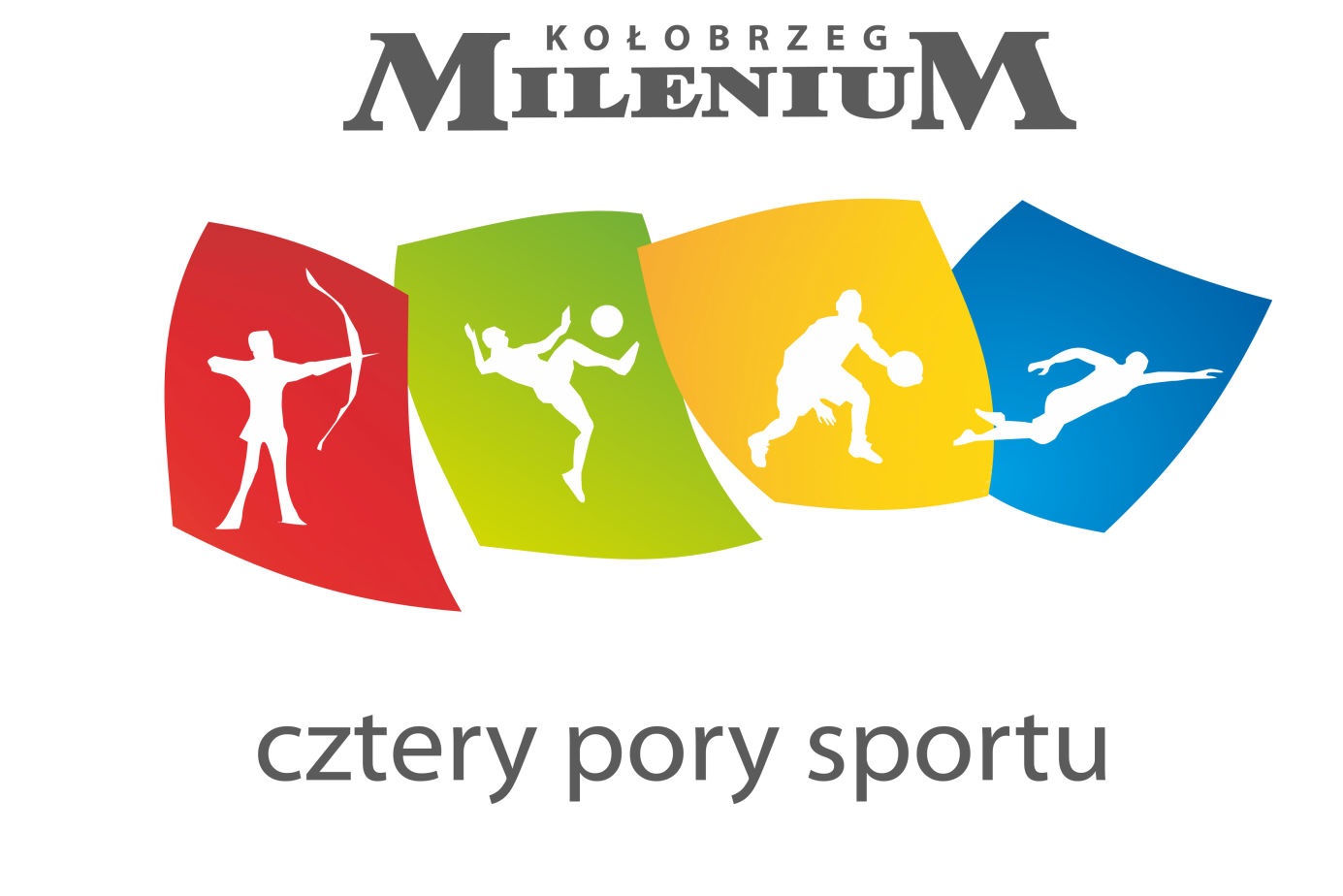 